Date: 9 February, 2012REPORT OF THE WRC-12 AGENDA ITEM COORDINATOR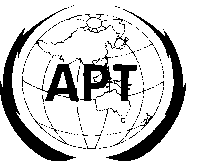 ASIA-PACIFIC TELECOMMUNITYAPT Coordination Meetings During RA-12 and WRC-12APT Coordination Meetings During RA-12 and WRC-12Agenda Item No.:1.8Name of the Coordinator ( with Email):Masashi Nakatsugawa (masashi.nakatsugawa@ties.itu.int)Issues:to consider the progress of ITU-R studies concerning the technical and regulatory issues relative to the fixed service in the bands between 71 GHz and 238 GHz, taking into account Resolutions 731 (WRC-2000) and 732 (WRC-2000);APT Proposals: (Proposals revised since 1 February, 2012)MOD to Article 5 of the Radio RegulationsMOD RESOLUTION 731 (WRC-2000)MOD RESOLUTION 732 (WRC-2000)MOD REOLUSTION 750 (WRC-2007)Status of the APT Proposals:Relevant documents: OJ/103, DT/130-At the 6th APT coordination meeting, APT members understood Japan’s situation. The basic idea of the proposal to add footnote 6 to Table 1-2 Resolution 750 was agreed. With this footnote, Japan was ready to join the compromise method proposed by the SWG5C2 Chairman.-At the 11th WG5C meeting, the SWG5C2 Chairman presented the results. The material was prepared so as to highlight the difference of Option1 (MOD RR, Res. 731, 732, 750)(all regional groups except ASMG and Japan) and Option 2 (NOC RR, 750, MOD 731, 732)(ASMG and Japan). The SWG Chairman also explained that Japan was ready to join the Option1 in case that its proposed footnote was accepted to add to the Table 1-2 Resolution 750. -Although WG5C participants understood the background and reason for the footnote, some Administrations expressed their concerns and requested to modify the wording of the sentence prepared for the footnote. After several discussions, the modified text was agreed.-The texts for revised Resolutions 731, 732 and 750 with footnote 6, which were included in Option 1 part of DT/130, were finally approved in the WG5C. ASMG reserved its right to check the values for the 86-92GHz spectrum mask in the proposed Table1-2 .-APT proposal with the Japan’ s footnote to the Table1-2 Resolution 750 was approved as the method to be reviewed at the next COM5 meeting.Issues to be discussed at the Coordination Meeting: -N/AComments/Remarks by the Coordinator:-I’d like to thank all participants for their fruitful discussions in the Informal meeting, SWG5C2 and WG5C. This AI will be discussed at next COM5.